行政许可类职权运行流程图建设项目安全设施设计审查其它金属冶炼、建设项目安全设施设计审查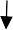 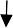 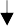 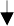 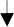 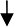 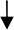 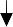                                               承办机构：安监第一网格                                              服务电话：4227156                                              监督电话：4220246